КАРТОТЕКА ЧИСТОГОВОРОК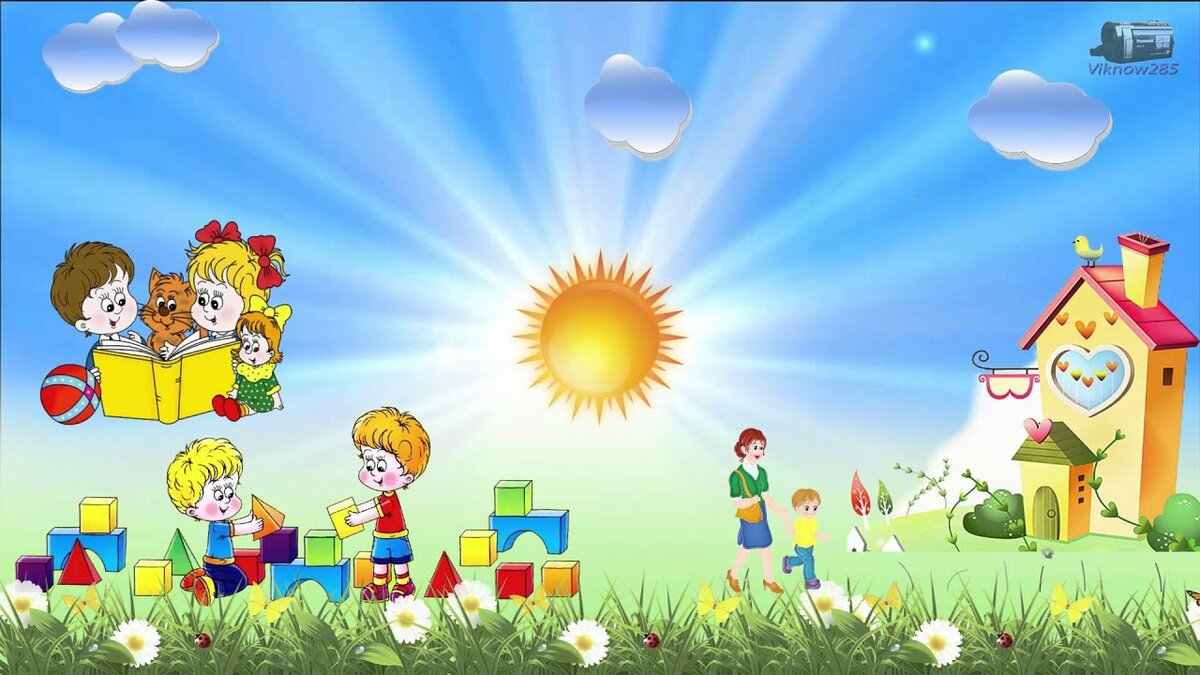 Данный материал предназначен для работы с детьми старшего дошкольного и младшего школьного возраста. Чистоговорки помогут, закрепить правильное произношение звуков у детей, развить у них чувство рифмы, внимание, память, запомнить некоторые грамматические нормы русского языка в процессе многократного повторения чистоговорок. « РАННЯЯ ОСЕНЬ. УБОРКА ХЛЕБА»АЯ – АЯ – АЯ – осень золотая АДЫ – АДЫ – АДЫ - осени мы рады ША – ША – ША - наша осень хороша ЖАЙ – ЖАЙ – ЖАЙ - в огородах урожай ЖАЙ – ЖАЙ – ЖАЙ - будет хлеба урожай ЖИ – ЖИ – ЖИ – вот колосья ржи РУ – РУ – РУ - я колосья соберу ОП – ОП – ОП – вот пшеницы сноп ПЫ – ПЫ – ПЫ – завязали мы снопы КА – КА – КА - белая мука ОБЫ – ОБЫ – ОБЫ – потрудились хлеборобы ЯХ – ЯХ – ЯХ - много хлеба на полях ИЦУ – ИЦУ – ИЦУ – убирают всю пшеницу ХА – ХА – ХА – землю вспашет нам соха РИСТ – РИСТ – РИСТ – в поле трактористАТЬ – АТЬ – АТЬ – поле будет отдыхать «САД. ФРУКТЫ. ЯГОДЫ»ДУ – ДУ – ДУ - мы работаем в саду ДЫ – ДЫ – ДЫ – фруктовые сады УКТЫ – УКТЫ – УКТЫ - поспевают фрукты АД – АД – АД - вот фруктовый сад ОВНИК – ОВНИК – ОВНИК – там работает садовникТИ – ТИ – ТИ - будет яблонька расти УШИ – УШИ – УШИ - поспевают груши УШ – УШ – УШ – мы собрали много грушИШНЯ – ИШНЯ – ИШНЯ – поспевает вишня УСТ – УСТ – УСТ - облепихи куст АДА – АДА – АДА – гроздья винограда ИВУ – ИВУ – ИВУ - собираем сливу ОСЫ – ОСЫ – ОСЫ – поспели абрикосы ОК – ОК – ОК – из фруктов выжмут сок РЕНЬЕ – РЕНЬЕ – РЕНЬЕ – фруктовое варенье ИНЫ – ИНЫ – ИНЫ – во фруктах витамины ОВЬЯ – ОВЬЯ – ОВЬЯ - фрукты для здоровья«ОГОРОД. ОВОЩИ»ОЙ – ОЙ – ОЙ - огород у нас большой АЙ – АЙ – АЙ - собираем урожай РОД – РОД – РОД - мы вскопаем огород АДКИ – АДКИ – АДКИ - поливаем грядкиУК – УК – УК - собираем лук ЦЫ – ЦЫ – ЦЫ - созревают огурцыОРЫ – ОРЫ – ОРЫ - большие помидоры ЧОК – ЧОК – ЧОК – полосатый кабачокОВКА – ОВКА – ОВКА - сочная морковка ЧОК – ЧОК – ЧОК - горький чесночок РЕЦ – РЕЦ – РЕЦ - зеленый огурец АН – АН – АН - спелый баклажанСОН – СОН – СОН – вкусный патиссон АМ – АМ – АМ - свеклу варят намЛЕЗНЫ – ЛЕЗНЫ – ЛЕЗНЫ – овощи полезныАТ – АТ – АТ - из овощей салатОШКИ – ОШКИ – ОШКИ – клубеньки картошкиОШКА – ОШКА – ОШКА – растет в земле картошкаОШКУ - ОШКУ – ОШКУ – накопаем мы картошкуЩЕЙ – ЩЕЙ – ЩЕЙ – я нарежу овощей«ЛЕС. КУСТАРНИКИ. ДЕРЕВЬЯ. ЛИСТЬЯ. »СУ – СУ – СУ - погуляем мы в лесу АТЬ – АТЬ – АТЬ – в лесу легко дышать АТЬ – АТЬ – АТЬ - лес нам надо охранять ОЩА-ОЩА-ОЩА - берёзовая роща ОЗЫ – ОЗЫ – ОЗЫ – много веток у берёзы ОЛ-ОЛ-ОЛ - у берёзы белый ствол СИНА – СИНА – СИНА - вот дрожит осина НА-НА-НА- высокая сосна СНА-СНА-СНА- пахучая соснаНЫ – НЫ – НЫ – шишки у сосны БЫ – БЫ – БЫ – коренастые дубыХА – ХА – ХА - тонкая ольха РЕНЬ – РЕНЬ – РЕНЬ – ароматная сиреньУСТ – УСТ – УСТ – боярышника куст ИН – ИН – ИН – маленький жасмин ИНА – ИНА- ИНА – тонкая рябинаТВА – ТВА – ТВА - мягкая листва АТЬ – АТЬ – АТЬ - будем листья собиратьАЗУ – АЗУ – АЗУ - лист поставим в вазуАНА – АНА – АНА – листики каштана ШУ – ШУ – ШУ - листик с клена засушу ВЫ – ВЫ – ВЫ - все деревья без листвы РА – РА – РА – на стволе кораОРНИ – ОРНИ – ОРНИ – у деревьев корни ЛЕСНЫЕ ЯГОДЫ. ИКА – ИКА – ИКА - поспевает голубика ИНЫ – ИНЫ – ИНЫ - аромат малины ИКУ – ИКУ – ИКУ - ищем костянику ИКУ-ИКУ-ИКУ- собираем голубику ИКУ – ИКУ – ИКУ - собираем земляникуИКА – ИКА – ИКА – вкусная черникаГРИБЫПЯТА – ПЯТА – ПЯТА - на пеньке опята ВИК – ВИК – ВИК - вырос боровик ЛЯТА – ЛЯТА – ЛЯТА - мокрые маслята БЫ – БЫ – БЫ - белые грибыОЙ – ОЙ – ОЙ - грибочек под сосной ОР – ОР – ОР - конопатый мухомор АНКА – АНКА – АНКА - бледная поганка ОР – ОР – ОР - ядовитый мухомор НОЙ – НОЙ – НОЙ – отдыхаем под сосной АТЬ – АТЬ – АТЬ – лес нам надо охранять ГИ – ГИ – ГИ – ты природу берегиДИКИЕ ЖИВОТНЫЕЧАТА – ЧАТА – ЧАТА - голодные волчата ОЛКИ – ОЛКИ – ОЛКИ - убежали волки РА – РА – РА - для волчат нораСА – СА – СА - рыжая лиса ТЫ – ТЫ – ТЫ - хвост пушистый у лисыСУ – СУ – СУ - не боимся мы лису СЕ – СЕ – СЕ - кушать хочется лисе ВЕДИ – ВЕДИ – ВЕДИ - косолапые медведи ВЕДЬ – ВЕДЬ – ВЕДЬ - вот идет медведь ЖАТА – ЖАТА – ЖАТА - смешные медвежата АЯЦ – АЯЦ – АЯЦ - трусоватый заяцСУ – СУ – СУ - белочка живет в лесу ЛО – ЛО – ЛО - у белки теплое дупло ЖИ – ЖИ – ЖИ - в траве бегают ежиЖАТА – ЖАТА – ЖАТА - засыпают все ежата ЖИ – ЖИ - ЖИ - колючие ежиЖУ – ЖУ – ЖУ - молока дадим ежуОСЬ – ОСЬ – ОСЬ – очень сильный лосьОЛЬ – ОЛЬ - ОЛЬ - лоси любят сольСЯТА – СЯТА - СЯТА - длинноногие лосята ЛЕНИ – ЛЕНИ - ЛЕНИ - гордые олени НЯТА – НЯТА – НЯТА - убегают оленята СЯТА – СЯТА – СЯТА – смелые рысята РЫ – РЫ – РЫ – трудятся бобрыРЯТА – РЯТА – РЯТА – мокрые бобрята УЛИ – УЛИ – УЛИ – пятнистые косулиШАТА – ШАТА – ШАТА – серые мышата «ПЕРЕЛЕТНЫЕ ПТИЦЫ»ИЦЫ – ИЦЫ – ИЦЫ - улетают птицы  НЫ – НЫ – НЫ - улетают до весны ДО – ДО – ДО - опустевшее гнездо УШКИ – УШКИ – УШКИ - улетают все кукушкиВЬИ – ВЬИ – ВЬИ - поют соловьи АПЛЮ – АПЛЮ – АПЛЮ - не увидим цаплю ЛИ – ЛИ – ЛИ – улетают журавли ЖИ – ЖИ – ЖИ - очень шустрые чижи ЖАТА – ЖАТА – ЖАТА - в гнездышкестрижатаДЕЙ – ДЕЙ – ДЕЙ – стая белых лебедей ШАТА – ШАТА – ШАТА - запищали кукушатаРА – РА – РА - птицы ловят комара ДЫ – ДЫ – ДЫ – черные дрозды ТЕЛИ – ТЕЛИ – ТЕЛИ - птицы прилетели ЦЫ – ЦЫ – ЦЫ - голосистые скворцы ЧАТА – ЧАТА – ЧАТА – голодные скворчатаЧИ – ЧИ – ЧИ - черные грачиВЯ - ВЯ – ВЯ – грач нашел червя ДО – ДО – ДО - птицы вьют гнездо ДЕ – ДЕ – ДЕ - птенчики в гнезде ЦЫ – ЦЫ – ЦЫ – важные птенцыКА – КА – КА – птенчик держит червяка«ИГРУШКИ»УШКИ – УШКИ – УШКИ - у меня игрушки ЛЮ – ЛЮ – ЛЮ - игрушки я люблю АЮ – АЮ – АЮ - игрушками играю ИЛИ – ИЛИ – ИЛИ - мне игрушки подарили АТ – АТ – АТ - новый самокат ОЗИК – ОЗИК – ОЗИК - железный паровозик ЧИ – ЧИ – ЧИ - пестрые мячиУКЛА – УКЛА – УКЛА - хорошенькая кукла ИНА – ИНА – ИНА - сломана машина ИДКУ – ИДКУ – ИДКУ - собираю пирамидку АТЬ – АТЬ – АТЬ - начинаем мы игратьАДКА – АДКА – АДКА - деревянная лошадка АЮ – АЮ – АЮ - в кубики играю ГУ – ГУ – ГУ – я игрушки берегу РЮ – РЮ – РЮ –друзьям игрушки подарю«ПРОФЕССИИ В ДЕТСКОМ САДУ»АД – АД – АД - наш любимый детский сад ДУ – ДУ – ДУ – поиграем мы в саду РА – РА – РА – нам готовят повара КЕ – КЕ – КЕ - повар в белом колпаке ЧИ – ЧИ – ЧИ – в садике врачи РА – РА – РА – медицинская сестра ТЕЙ – ТЕЙ – ТЕЙ – любят все детей ДУ – ДУ – ДУ – воспитатели в саду АЮ – АЮ – АЮ – на занятии играю АС – АС – АС – няня кормит нас«МУЗЫКАЛЬНЫЕ ИНСТРУМЕНТЫ»АЙКА – АЙКА – АЙКА – заиграй – ка, балалайкаАНЫ – АНЫ – АНЫ – застучали в барабаныАНЬ – АНЬ – АНЬ – барабанщик, барабаньАРЕ – АРЕ – АРЕ – я играю на гитареАЛЕ – АЛЕ – АЛЕ – я играю на роялеИНО – ИНО – ИНО – мне купили пианиноФОН – ФОН – ФОН – у меня металлофонУСЛИ – УСЛИ – УСЛИ – зазвучали гуслиЛИ – ЛИ – ЛИ – арфу привезлиОН – ОН – ОН – вот большой тромбонИПКА – ИПКА – ИПКА – маленькая скрипкаЧЕЛЬ- ЧЕЛЬ – ЧЕЛЬ – вот виолончельАЮ – АЮ – АЮ – на флейте я играю«ДОМАШНИЕ ЖИВОТНЫЕ»ТЫ – ТЫ – ТЫ - разноцветные коты АКИ – АКИ – АКИ - дворовые собаки АЮТ – АЮТ – АЮТ - собаки охраняют НЯТА – НЯТА – НЯТА - бегают щенята ТЯТА – ТЯТА – ТЯТА - пушистые котята ЗА – ЗА – ЗА - на лугу стоит коза ЗЫ – ЗЫ – ЗЫ - колокольчик у козы ЛЯТ – ЛЯТ – ЛЯТ – много беленьких козлят ЗУ – ЗУ – ЗУ - накормили мы козуСЯТА – СЯТА – СЯТА – в грязь залезли поросята  ОВА – ОВА – ОВА - рогатая корова  ЛЯТА – ЛЯТА – ЛЯТА – траву жуют телята МУ – МУ – МУ - говорит корова «МУ» АН – АН – АН - на горе стоит баранЦА – ЦА – ЦА - упрямая овца«ОДЕЖДА. ОБУВЬ. ГОЛОВНЫЕ УБОРЫ»АПКА – АПКА – АПКА - у меня есть шапка УБА – УБА – УБА - меховая шубаАРФ – АРФ – АРФ - мама вяжет шарф ГИ – ГИ – ГИ - покупаем сапоги АПКИ – АПКИ – АПКИ - мягонькие тапки ТО – ТО – ТО - длинное пальтоРЮКИ – РЮКИ – РЮКИ - мы погладим брюки ОФТУ – ОФТУ – ОФТУ - постирали кофту ОХ – ОХ – ОХ - юбочка в горох УЗА – УЗА – УЗА - новенькая блуза ТЫ – ТЫ – ТЫ - на рубашечке цветы КИ – КИ – КИ - теплые носки ЛЕТ – ЛЕТ – ЛЕТ - вязаный жилет ОТЫ – ОТЫ – ОТЫ - резиновые ботыАМА – АМА – АМА - модная панама АШКА – АШКА – АШКА - красивая рубашка ФАН – ФАН – ФАН - синий сарафанОЛКА – ОЛКА – ОЛКА - короткая футболка АЩ – АЩ – АЩ - примеряем плащ ОК – ОК – ОК – потерялся мой носокКИ – КИ – КИ – мама вяжет мне носки ЧАТКИ – ЧАТКИ – ЧАТКИ – мохнатые перчатки ГУ – ГУ – ГУ – я одежду берегу«ДОМ. КВАРТИРА. МЕБЕЛЬ»МА – МА – МА - деревянные домаОМ – ОМ – ОМ - мы построим дом ОМ – ОМ – ОМ – многоэтажный дом ОМ – ОМ – ОМ- двухэтажный дом ОМУ – ОМУ – ОМУ - мы подходим к дому НА – НА – НА – покрашена стена ПЕНИ – ПЕНИ – ПЕНИ – бетонные ступени ИРА – ИРА – ИРА - огромная квартира ИРА – ИРА – ИРА - новая квартира ИРУ – ИРУ – ИРУ - моем мы квартиру НО – НО – НО – мама чистила окно АН – АН – АН - в комнате диванАНЕ – АНЕ – АНЕ – мы сидели на диване АН – АН - АН- кожаный диван УЛ – УЛ – УЛ - папа чинит стул ЛА – ЛА – ЛА - нет у нас стола АФ – АФ – АФ - вот высокий шкафОДЕ – ОДЕ – ОДЕ - ваза на комоде АТЬ – АТЬ – АТЬ - железная кровать«КУХНЯ. ПОСУДА»УХНЕ – УХНЕ – УХНЕ - мы сидим на кухне АЙ – АЙ – АЙ - пьем на кухне чай УДЫ – УДЫ – УДЫ - на кухне много посуды ДА – ДА – ДА - на плите сковорода РЮЛЯ – РЮЛЯ – РЮЛЯ - новая кастрюля РЕЛКА – РЕЛКА – РЕЛКА – глубокая тарелкаАШКИ – АШКИ – АШКИ – фарфоровые чашкиРЕЛКИ – РЕЛКИ – РЕЛКИ - круглые тарелки ИЛКА – ИЛКА – ИЛКА – тоненькая вилка ОЖКИ – ОЖКИ – ОЖКИ - маленькие ложки ОЖ – ОЖ – ОЖ - очень острый нож ЫЛИ – ЫЛИ – ЫЛИ - мы посуду перемыли ИЛИ – ИЛИ – ИЛИ – чашки не разбили АЕМ – АЕМ – АЕМ – маме помогаем АЕМ – АЕМ – АЕМ – посуду расставляем«ПРОДУКТЫ ПИТАНИЯ»АЕМ – АЕМ – АЕМ - продукты покупаем ОШКУ – ОШКУ – ОШКУ - покупаем мы картошку ОЛЬ – ОЛЬ – ОЛЬ – мы купили соль ОН – ОН – ОН - желтенький лимон ФЕТЫ – ФЕТЫ – ФЕТЫ – шоколадные конфеты УП – УП – УП - мама варит суп ЛЕТЫ – ЛЕТЫ – ЛЕТЫ - вкусные котлеты ОК – ОК – ОК - с мясом пирожок АША – АША – АША - гречневая каша СЕЛЬ – СЕЛЬ – СЕЛЬ - малиновый кисель ОТ – ОТ – ОТ - грушевый компот АТ – АТ – АТ - овощной салатОРЫ – ОРЫ – ОРЫ - режем помидоры УК – УК – УК - мы почистим лук КО – КО – КО – всем полезно молоко ЧЕНЬЕ – ЧЕНЬЕ – ЧЕНЬЕ – садкое печенье«ПРОФЕССИИ. ТРАНСПОРТ. ФЕР – ФЕР – ФЕР - за рулемшоферДЕТ – ДЕТ – ДЕТ - машину он ведетИЛЬ – ИЛЬ – ИЛЬ - вот автомобиль УЛЬ – УЛЬ – УЛЬ - у машины рульОБУС – ОБУС – ОБУС - новенький автобус ВИК – ВИК – ВИК - на стройке грузовик ОГЕ – ОГЕ – ОГЕ - троллейбус едет по дороге ЛИ – ЛИ – ЛИ - едут «Жигули» АЙ – АЙ – АЙ - на остановке стоит трамвай АЗ – АЗ – АЗ - мы увидели «Камаз» ОР – ОР – ОР - людям нужен светофор ИЛ – ИЛ – ИЛ - загрузили «ЗИЛ»ОГЕ – ОГЕ – ОГЕ - опасно на дороге АТЬ – АТЬ – АТЬ - надо правила соблюдать ОГУ – ОГУ – ОГУ - осторожно переходят дорогу«ЗИМА»МА - МА – МА - наступила вновь зима МА – МА – МА - снежная зима РА – РА – РА – снежная гора ДА – ДА – ДА - зимою холода ГУ – ГУ – ГУ - елочки в снегу ХИ – ХИ – ХИ – о зимушке стихи МЕ – МЕ – МЕ - много песен о зиме МЕ – МЕ – МЕ – очень рады мы зиме ИМУ – ИМУ – ИМУ - очень ждали зиму МОЙ – МОЙ – МОЙ - покатаемся зимой ОЗЫ – ОЗЫ – ОЗЫ - зимние морозы ОБЫ – ОБЫ – ОБЫ - снежные сугробы ОЙ – ОЙ – ОЙ – очень холодно зимой ОЙ – ОЙ – ОЙ - медведи спят зимой ТЕЛЬ – ТЕЛЬ – ТЕЛЬ – снежная метель «ЗИМУЮЩИЕ ПТИЦЫ»ОКА – ОКА – ОКА – шумная сорокаОНА – ОНА - ОНА – любопытная ворона ОНЫ – ОНЫ – ОНЫ – прилетели три вороны ОНА – ОНА – ОНА – каркает ворона ИЦЫ – ИЦЫ – ИЦЫ - пестрые синицыБЬИ – БЬИ – БЬИ – расшумелись воробьи БЕЙ – БЕЙ – БЕЙ – шустрый воробей ОКА – ОКА – ОКА - корм нашла сорока БЬИ – БЬИ – БЬИ - скачут воробьи БЕЙ – БЕЙ – БЕЙ – стая серых голубейРИ – РИ – РИ - прилетели снегири РЕЙ – РЕЙ – РЕЙ - очень много снегирей ТЕЛИ – ТЕЛИ – ТЕЛИ - прилетели свиристели ВА – ВА – ВА – глазастая сова НЕ – НЕ – НЕ – дятел на соснеУШКИ – УШКИ – УШКИ – птицы у кормушкиАТЬ – АТЬ – АТЬ – птицам надо помогать ИТЬ – ИТЬ – ИТЬ – птичек можем мы кормитьДОМАШНИЕ ПТИЦЫКА – КА – КА - куры нашли червяка ОВ – ОВ – ОВ - много кур и петухов УХ – УХ – УХ - кукарекает петух ЛЯТА – ЛЯТА – ЛЯТА - желтые цыплятаДУ – ДУ – ДУ - утки плавают в пруду ТЯТА – ТЯТА – ТЯТА - забавные утята КИ – КИ – КИ - важно ходят индюкиШАТА – ШАТА - ШАТА - смешные индюшата СЫНЯ – СЫНЯ – СЫНЯ - вот сидит гусыня СЯТА – СЯТА – СЯТА - бегают гусята СЕЙ – СЕЙ – СЕЙ - целое стадо гусей«НОВОГОДНИЙ ПРАЗДНИК»АЕТ – АЕТ – АЕТ - скоро праздник наступает ОД – ОД – ОД - скоро праздник «Новый год»ША – ША – ША - наша елка хорошаРЫ – РЫ – РЫ - на елочке шарыОЗ – ОЗ – ОЗ - придет «Дедушка Мороз» АРКИ – АРКИ – АРКИ - принесет подарки ХИ – ХИ – ХИ - выучим стихи УШКИ – УШКИ – УШКИ - яркие хлопушки ФЕТЫ – ФЕТЫ – ФЕТЫ - сладкие конфеты АЕМ – АЕМ – АЕМ - мы стихи читаем ДА – ДА – ДА - на елочке звезда ТИТ – ТИТ – ТИТ - елочка блеститУЛЬКИ – УЛЬКИ – УЛЬКИ - тонкие сосулькиИНКИ – ИНКИ – ИНКИ – тонкие снежинки«ЗИМНИЕ ЗАБАВЫ»МЕХ – МЕХ - МЕХ – ребятишек звонкий смех РЫ – РЫ – РЫ - покатаемся с горы НЯХ – НЯХ – НЯХ - мы поедем на санях АНКИ – АНКИ – АНКИ - у меня есть санки АТЬ – АТЬ – АТЬ - буду друга догонять ДЯНКА – ДЯНКА – ДЯНКА - у меня ледянка КИ – КИ – КИ - поиграем мы в снежки НЯ – НЯ – НЯ – твердая лыжняЫЖАХ – ЫЖАХ – ЫЖАХ – мы катаемся на лыжахИЛИ – ИЛИ – ИЛИ - бабу снежную лепили ВИК – ВИК – ВИК – получился снеговик  КЕЙ – КЕЙ – КЕЙ – мальчишки играют в хоккей ТОК – ТОК – ТОК – ледяной каток ДУ – ДУ – ДУ – мы катаемся по льду КИ – КИ – КИ – очень острые коньки КАХ – КАХ – КАХ - учусь кататься на коньках КАХ – КАХ – КАХ – быстро еду на коньках ОДЕ – ОДЕ - ОДЕ – сидим на снегоходе«ЖИВОТНЫЕ СЕВЕРА»ЛЕНИ – ЛЕНИ – ЛЕНИ - огромные тюлени ЛЕНЬ-ЛЕНЬ-ЛЕНЬ- маленький тюлень ЛЕНИ – ЛЕНИ – ЛЕНИ - рогатые олени АРС – АРС – АРС - пятнистый снежный барс ВЕДИ – ВЕДИ – ВЕДИ - белые медведи ЦЫ – ЦЫ – ЦЫ - пушистые песцыЖИ – ЖИ – ЖИ - тяжелые моржи АНЕ – АНЕ – АНЕ - айсберг в океане КОЛ – КОЛ – КОЛ - проплывает ледокол«ЧАСТИ ТЕЛА. ЧЕЛОВЕК»ВЕК – ВЕК – ВЕК - высокий человек ВА – ВА – ВА - большая голова ГА – ГА – ГА - длинная нога КА – КА – КА - тонкая рукаОЙ – ОЙ – ОЙ - замахал рукой ОЙ – ОЙ – ОЙ – я ударился ногой УКИ – УКИ – УКИ - мы помоем рукиЗА – ЗА – ЗА - огромные глаза ИЦЫ – ИЦЫ – ИЦЫ – длинные ресницы УБЫ – УБЫ – УБЫ - мама красит губыУБЫ – УБЫ – УБЫ – надо чистить зубы ВОТ – ВОТ – ВОТ - загорай скорей живот ОТ – ОТ – ОТ – мы откроем рот ЧО – ЧО – ЧО - покажи плечо«СЕМЬЯ»АМА – АМА – АМА - у меня есть мама АПА – АПА – АПА – мой любимый папаУЛЯ – УЛЯ – УЛЯ – добрая бабуля УЛЯ – УЛЯ – УЛЯ - старенький дедуля УЛ – УЛ – УЛ - папа чинит стул РА – РА – РА - младшая сестра АТ – АТ – АТ - мой любимый брат АТ – АТ – АТ - у меня есть брат ВУ – ВУ – ВУ - сестренку позову РОЙ – РОЙ – РОЙ – поиграю я с сестрой ЗЬЯ – ЗЬЯ – ЗЬЯ – мы с братишкою друзьяЛА – ЛА – ЛА - тетушка пришла АЙ – АЙ – АЙ – дядюшка пьет чай ЛЮ – ЛЮ – ЛЮ - я люблю свою семью МЬЯ – МЬЯ – МЬЯ – моя дружная семья«ТРАНСПОРТ»ИЛИ – ИЛИ – ИЛИ – легковые автомобили ИЛЬ – ИЛЬ - ИЛЬ - вот автомобиль КИ – КИ – КИ – большие грузовики ОБУС-ОБУС-ОБУС- новенький автобус ОГЕ-ОГЕ-ОГЕ- троллейбус едет по дорогеВАЙ – ВАЙ – ВАЙ – новенький трамвай УЗЫ-УЗЫ-УЗЫ- машина возит грузы УЛЬ – УЛЬ – УЛЬ – у машины руль ЖИР–ЖИР–ЖИР- сел в автобус пассажир ЦИКЛ – ЦИКЛ - ЦИКЛ – мчится мотоциклПЕД – ПЕД – ПЕД – большой велосипед АЛИ – АЛИ – АЛИ – я кручу педалиВИК – ВИК – ВИК – у перекрестка грузовик ЗА – ЗА – ЗА – жму на тормоза АЗ – АЗ – АЗ – прибавляю газ«МОРСКОЕ ДНО. РЫБЫ»АН – АН – АН - глубокий океан РЯ – РЯ – РЯ – синие моря НА – НА – НА – обитатели морского дна ВЕ – ВЕ – ВЕ - рыбы плавают в водеНЕ – НЕ – НЕ - осьминог на дне ЛЮ – ЛЮ – ЛЮ - рыбу я ловлюТА – ТА – ТА - под водою красота ОГИ – ОГИ – ОГИ - большие осьминоги АК – АК – АК - проползает рак ТЫ – ТЫ – ТЫ – огромные киты ФИНЫ – ФИНЫ – ФИНЫ – гладкие дельфины УЛА – УЛА – УЛА – зубастая акула УЛЫ – УЛЫ – УЛЫ – опасные акулы ДУЗЫ – ДУЗЫ – ДУЗЫ – прозрачные медузы АБА – АБА – АБА – я увидел краба НЯ – НЯ – НЯ – у краба есть клешняВЕТКИ – ВЕТКИ – ВЕТКИ – мелкие креветки АЛЛЫ – АЛЛЫ – АЛЛЫ – красивые кораллы «УЛИЦА. ГОРОД»ДА – ДА – ДА - большие города ВЕМ – ВЕМ – ВЕМ – мы в городе живемАТР – АТР – АТР - в городе театр ИЦУ – ИЦУ – ИЦУ – мы идем в больницу ШИЕ – ШИЕ – ШИЕ - улицы большие ОГИ – ОГИ – ОГИ - в городе дороги ОГЕ – ОГЕ – ОГЕ - опасно на дороге ОР – ОР – ОР – нам поможет светофор ОР – ОР – ОР - на перекрестке светофор АРЬ – АРЬ – АРЬ - на улице фонарь РИ – РИ – РИ – у дороги фонариОВКА – ОВКА – ОВКА - у дороги остановка БЫ – БЫ – БЫ - вдоль улицы столбы ОДА – ОДА – ОДА – мост для пешехода ОД – ОД – ОД – есть подземный переход«СПЕЦИАЛЬНАЯ ТЕХНИКА»ЛЕГА – ЛЕГА – ЛЕГА - деревянная телега ОЗЕР – ОЗЕР – ОЗЕР – вот шумит бульдозер ЧИ – ЧИ – ЧИ – людям помогают тягачи АН – АН – АН – вот подъемный кран ВИК – ВИК – ВИК - на стройке грузовик РА – РА – РА – в поле трактора ХОД – ХОД – ХОД - огромный пароходАН – АН – АН – на пароходе главный - капитан СА – СА – СА – у яхты паруса РЯ – РЯ – РЯ - опускают якоря ХОД – ХОД – ХОД – белый теплоход ИТЕЛЬ – ИТЕЛЬ – ИТЕЛЬ – военный истребительЛЕТ – ЛЕТ – ЛЕТ – пассажирский самолетОР – ОР – ОР – у самолета есть мотор СИ – СИ – СИ – у самолета есть шасси ЛЕТЫ – ЛЕТЫ – ЛЕТЫ – взлетают вертолетыКО – КО – КО – самолеты высокоЧИ – ЧИ – ЧИ – в скорой помощи врачи ИНЫ – ИНЫ – ИНЫ – полицейские машины ДА – ДА – ДА – едут поезда АВ – АВ – АВ – мчится грузовой состав ДА – ДА – ДА – возят грузы поезда«ВЕСНА»НА – НА – НА - наступила вновь весна НЕ – НЕ – НЕ - очень рады мы весне НЕ – НЕ – НЕ - много песен о веснеХИ – ХИ – ХИ - о весне стихи ЛО – ЛО – ЛО - на улице тепло НУ – НУ – НУ - очень ждали мы весну КО – КО – КО - солнце светит высокоЧЬИ – ЧЬИ – ЧЬИ - звонкие ручьи ГА – ГА – ГА - растаяли снега УЛЬКИ – УЛЬКИ – УЛЬКИ - растаяли сосульки ЧИ – ЧИ – ЧИ - солнца теплые лучи КА – КА – КА - в небе облака ДИ – ДИ – ДИ - весенние дожди«СТРОЙКА. ПРОФЕССИИ»ОМ-ОМ-ОМ- мы построим дом ЧА-ЧА-ЧА- дом из кирпичаАЖ-АЖ-АЖ- построили гараж ОМ-ОМ-ОМ- двухэтажный дом ЗИН-ЗИН-ЗИН- построим магазин ОЛА-ОЛА-ОЛА- новенькая школа ОГА-ОГА-ОГА- будет здесь дорога ОЙКА – ОЙКА – ОЙКА - вот большая стройка ИЦУ – ИЦУ – ИЦУ - построили больницу«ДЕНЬ ЗАЩИТНИКА ОТЕЧЕСТВ»АТ-АТ-АТ- профессия «солдат» ИН-ИН-ИН- профессия мужчинАТЫ-АТЫ-АТЫ- защищают нас солдаты ГИ-ГИ-ГИ- солдаты носят сапоги АТУ-АТУ-АТУ- напишем мы солдату МО-МО-МО- отправим в армию письмо ОТКА-ОТКА-ОТКА- у солдата есть пилотка АТ-АТ-АТ- солдат чистит автомат«МАМИН ПРАЗДНИК»АРКИ-АРКИ-АРКИ- мамины подарки ТЫ-ТЫ-ТЫ- дарят женщинам цветы ОК-ОК-ОК- для мамочки цветок УЛЯ-УЛЯ-УЛЯ- любимая бабуляРЮ-РЮ-РЮ- цветок бабуле подарю АТЬ-АТЬ-АТЬ- женщин надо защищать УЛИ-УЛИ-УЛИ- праздник у бабули РУ-РУ-РУ- я порадую сестру АРКИ-АРКИ-АРКИ-для девочек подарки«ПОЧТА»МО – МО – МО – написали мы письмо ВЕРТ – ВЕРТ – ВЕРТ – для письма конверт ОЧТУ – ОЧТУ – ОЧТУ – мы пойдем на почту ОН – ОН – ОН – наша мама почтальон МО – МО – МО – долгожданное письмо АТЬ – АТЬ – АТЬ – вот почтовая печать АРКИ – АРКИ – АРКИ – на почте купим маркиСЕЛЬСКОХОЗЯЙСТВЕННЫЕ ПРОФЕССИИ И ОРУДИЯ ТРУДА»ЯРКА – ЯРКА - ЯРКА – заботливая доярка РА – РА – РА – в поле трактораНЕР – НЕР – НЕР – сильный комбайнерХА – ХА – ХА – железная соха НА – НА – НА – сеялкой сажают семенаОР – ОР – ОР – вот огромный птичий дворАРКА – АРКА – АРКА - добрая свинаркаОДЫ – ОДЫ – ОДЫ – работают садоводыОМ – ОМ – ОМ – умный агроном РИСТ – РИСТ – РИСТ – трудолюбивый тракторист«КОСМОС»АВТЫ – АВТЫ – АВТЫ – в ракете космонавты КЕТА – КЕТА – КЕТА – вверх летит ракетаТА – ТА – ТА - в космосе темнота ДА – ДА – ДА - яркая звезда АНДР – АНДР – АНДР - на космонавте скафандр НА – НА – НА - круглая луна НЕТЫ – НЕТЫ – НЕТЫ - разные планеты ЧО – ЧО – ЧО - у солнца горячоМЕТА – МЕТА – МЕТА - длиннохвостая комета УН – УН – УН - голубой «Нептун» ЛЯ – ЛЯ – ЛЯ - круглая «Земля»«ПЕРВЫЕ ЦВЕТЫ»ВА – ВА – ВА - зеленая траваТЫ – ТЫ – ТЫ - появятся цветы УТ – УТ – УТ - цветочки зацветут АШКИ – АШКИ – АШКИ - белые ромашки АНЧИК – АНЧИК – АНЧИК - пушистый одуванчик ЛЕК – ЛЕК – ЛЕК - тонкий стебелекОЛЬЧИК – ОЛЬЧИК – ОЛЬЧИК - синий колокольчик ИЦА – ИЦА – ИЦА - появилась медуница АЛКИ – АЛКИ – АЛКИ - нежные фиалки АЛКА – АЛКА – АЛКА - ароматная фиалка ИЦА – ИЦА – ИЦА - нежная кислица ИЦА – ИЦА – ИЦА - расцветает медуница ЛЕК – ЛЕК – ЛЕК - синий василекАТ – АТ – АТ - незабудки аромат СУ – СУ – СУ - ландыши в лесу АТ – АТ- АТ –цветочный аромат ТЫ – ТЫ – ТЫ – весенние цветы«ЖИВОТНЫЕ ЖАРКИХ СТРАН»ОГИ – ОГИ – ОГИ - большие носороги ОГА – ОГА – ОГА - накормим носорога ОТ – ОТ – ОТ - в болоте бегемот АФЫ – АФЫ – АФЫ - вот идут жирафы ГА – ГА – ГА – у жирафа есть рога АЛА – АЛА – АЛА - пушистая коала АНДА – АНДА – АНДА - маленькая пандаАНКИ – АНКИ – АНКИ - смешные обезьянки НЯТА – НЯТА – НЯТА – забавные слонята НЫ – НЫ – НЫ - огромные слоныТЕРА – ТЕРА – ТЕРА - грациозная пантера АРДЫ – АРДЫ – АРДЫ - быстрые гепарды РИЛЛА – РИЛЛА – РИЛЛА - громадная горилла ЕНА – ЕНА – ЕНА - шустрая гиенаЛОПА – ЛОПА – ЛОПА - испугалась антилопа ПЫТА – ПЫТА – ПЫТА – у зебры есть копыта ОСКИ – ОСКИ – ОСКИ – у зебры есть полоски  СЯТА – СЯТА – СЯТА – побежали страусята ЛЮДЫ – ЛЮДЫ – ЛЮДЫ – горбатые верблюдыУТ – УТ – УТ – звери в Африке живут«НАСЕКОМЫЕ»РЫ – РЫ – РЫ - зажужжали комары РОВ – РОВ – РОВ - отгоняем комаров ЗА – ЗА – ЗА - прилетела стрекоза ОЗЫ – ОЗЫ – ОЗЫ – длиннокрылые стрекозыКИ – КИ – КИ - рогатые жукиКИ – КИ – КИ - ползают жукиВЯК – ВЯК – ВЯК - вот ползет червяк ЛА – ЛА – ЛА – на цветке сидит пчелаСА – СА – СА - полосатая оса СУ – СУ – СУ - не боимся мы осу ВЕЙ – ВЕЙ – ВЕЙ - рыжий муравей ОЛ – ОЛ – ОЛ – зеленый богомолАНЫ – АНЫ – АНЫ - большие тараканы ЧИ – ЧИ – ЧИ – тараканы усачи ТКЕ – ТКЕ – ТКЕ - бабочка на цветкеУХ – УХ – УХ - очень много мух УХА – УХА – УХА – прилетела мухаУХ – УХ – УХ – птицы ловят мухПЫ – ПЫ – ПЫ – забавные клопыНЕЧИК – НЕЧИК – НЕЧИК – зелененький кузнечик«ШКОЛА. ШКОЛЬНЫЕ ПРИНАДЛЕЖНОСТИ»ОЛУ – ОЛУ – ОЛУ - мы приходим в школу КИ – КИ – КИ - мы ученики ФЕЛЬ – ФЕЛЬ – ФЕЛЬ - новенький портфель НАЛ – НАЛ – НАЛ - положу пенал ШИ – ШИ – ШИ - подточу карандаши ОЛЕ – ОЛЕ – ОЛЕ - учительница в школе АТЬ – АТЬ – АТЬ - буду я читать АДИ – АДИ – АДИ - тонкие тетради ИГИ – ИГИ – ИГИ - мы читаем книги НЕЙКА – НЕЙКА – НЕЙКА - узкая линейка АШ – АШ – АШ - длинный карандаш МЕНА – МЕНА – МЕНА - в школе перемена ОК – ОК – ОК – на урок звенит звонок ИЦА – ИЦА – ИЦА – теперь я ученица АТЬ – АТЬ – АТЬ – я хочу все знать АТЬ – АТЬ – АТЬ – я буду много знать ЧУ – ЧУ – ЧУ – пятерку получу НИК – НИК – НИК – в школе нужен нам дневник«ЗДРАВСТВУЙ ЛЕТО»АТЬ – АТЬ – АТЬ - летом буду я гулять АТЬ – АТЬ – АТЬ - будем загорать РА – РА – РА - на улице жараРА – РА – РА – гуляет детвора ДЫ – ДЫ – ДЫ - хочется воды КЕ – КЕ – КЕ - загораем на песке ОК – ОК – ОК - мы польем песок ТА – ТА – ТА - летом красота ТЫ – ТЫ – ТЫ - распускаются цветыАВЫ – АВЫ – АВЫ - летние забавы АТЬ – АТЬ – АТЬ - летом будем отдыхать АЧУ – АЧУ – АЧУ - едем мы на дачу ДИ – ДИ – ДИ - летние дождиОК – ОК – ОК - в песочнице песокАЮ – АЮ – АЮ – в песочнице играю АТЕ – АТЕ – АТЕ – еду на самокатеНЯЛКИ – НЯЛКИ – НЯЛКИ – играем в догонялки